Does Media Matter? Worksheet Answer KeyVocabulary and DefinitionsWhat do we call the movement of water INTO media layers? InfiltrationHow does the size of media affect the infiltration rate? The larger the particle size, the greater the infiltration rate.What media would best maximize below-ground storage? Media with a high infiltration and permeability rate.What media would assure healthy plants and bacteria community? A media layer with high organic content and above-average field capacity.Field Capacity and Observations Data (complete as a class)Infiltration Rate of Selected Media (complete as a class) Media Mix Challenge: Create your own media mix combination based on previous test results and observations, so that it meets the design requirements. Make 2-3 liters of this mix and place in planter. Record the type of media, volumes or ratio of each material added. Test to determine the infiltration rate for your mix. Run each experiment (at three different water volumes) three times.Design requirements: Create a media layer that promotes infiltration, maximizes below-ground water storage and provides an environment for healthy plants and microbial communities. Answer note: Many different types of media mix combinations meet the criteria of increasing infiltration and below-ground storage while creating an environment conducive to successful plant establishment and growth. One popular media mix recommended for rain gardens consist of topsoil, sand and mulch in a 2:2:1 ratio. This media mix ratio has produced successful growth and storage results for several rain gardens in East Tampa, FL and Prince George County, MDPlot volume of water vs. time and calculate the slope of the line. 
(Slope of the line is the average infiltration rate.)permeabilityThe ability of water to pass through media, typically dependent on the porosity and connectivity of open space within the media.capillary actionMovement of water within the open spaces of a material due to surface tension, adhesion and cohesion forces.porosityThe amount of open space within media.percolationThe movement of water within the media layer.mediaA combination of organic and/or inorganic earth materials.storage capacityThe volume of water that can be absorbed within a media layer.field capacityThe amount of water remaining in the soil after all gravitational water is drained.Media type
in bucketMedia volume (l)Storage capacity (ml)Drained volume (ml)Field capacity (l)ObservationsBucket 1sand4 liters2600 ml2000 ml600 mlField capacity between soil and gravel, may be suitable for some plants and microbial communityBucket 2soil4 liters2500 ml1000 ml1500 mlHighest field capacity, supports health plants and microbial communityBucket 3gravel4 liters3200 ml3000 ml200 mlLowest infiltration rate, good for maximizing below ground storageBucket 4mulch4 liters3000 ml2700 ml300 mlThe mulch layer provides additional runoff storage prior to infiltrating into below-ground media layers.Media type
in bucketFully saturate mediaWater volume added (ml)Time to drain (s)Drained volume (ml)Infiltration rate (ml/s)ObservationsBucket 1 sand2000 ml40 sec1800 50 ml/sAverage infiltration rate, high porosity and high permeabilityBucket 2 soil2000 ml90 sec170022 ml/sLowest infiltration rate due to fines and clays in soil mediaBucket 3 gravel2000 ml15 sec1900133 ml/sHigh infiltration rate due to large particle sizeBucket 4mulch2000 ml25 sec185080 ml/sInfiltration rate between sand and gravelMaterial 1sandMaterial 2soilMaterial 3gravelMaterial 4mulchVolume/ratio of Material 12 partsVolume/ratio of Material 22 partsVolume/ratio of Material 30 partsVolume/ratio of Material 41 partEXP #1Volume of water (ml)Time (sec)Infiltration rate (ml/sec)Trial 11000 ml30 sec33 ml/secTrial 21000 ml32 sec31 ml/secTrial 31000 ml31 sec32 ml/secAverage:Average:Average:33 ml/secEXP #2Volume of water (ml)Time (sec)Infiltration rate (ml/sec)Trial 12000 ml64 sec31 ml/secTrial 22000 ml60 sec33 ml/secTrial 32000 ml57 sec35 ml/secAverage:Average:Average:33 ml/secEXP #3Volume of water (ml)Time (sec)Infiltration rate (ml/sec)Trial 13000 ml89 sec33 ml/secTrial 23000 ml93 sec32 ml/secTrial 33000 ml95 sec31 ml/secAverage:Average:Average:32 ml/sec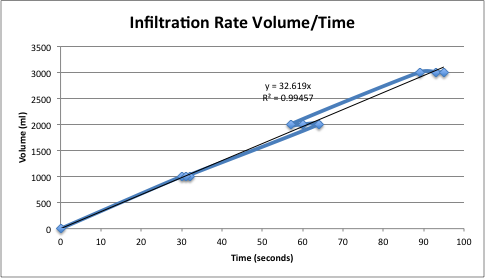 